КАРДИОВАСКУЛЯРНАЯ ТЕРАПИЯ И ПРОФИЛАКТИКА №1 2017 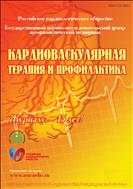 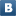 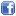 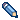 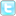 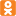  0    0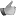 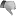 НазадКардиоваскулярная терапия и профилактика : Научно-практический рецензируемый медицинский журнал .— М. : Силицея-Полиграф .— 2017 .— №1 .— 106 с. : ил. 

Также для выпуска доступны отдельные статьи:
Индивидуальная профилактика сердечно-сосудистых заболеваний. Позиция европейских кардиологических обществ / Оганов (180,00 руб.)
Лечение артериальной гипертонии у пациентов 80 лет и старше и пациентов со старческой астенией / Ткачева (180,00 руб.)
Клиническая ценность показателей локальной и региональной сосудистой ригидности, возможности фармакологической коррекции / Олейников (180,00 руб.)
Особенности распространенности артериальной гипертонии и эффективность ее лечения среди лиц 25-64 лет в Тюменском регионе / Ефанов (180,00 руб.)
Человекоцентрированное интервью как инструмент клинической работы с больными инфарктом миокарда / Таратухин (180,00 руб.)
Результаты отсроченного эндоваскулярного вмешательства у больных острым инфарктом миокарда с подъемом сегмента ST, обусловленным массивным тромбозом инфаркт-ответственной коронарной артерии / Азаров (180,00 руб.)
Оценка эффективности катетерной изоляции устьев легочных вен для лечения пароксизмальной формы фибрилляции предсердий на фоне применения антиаритмической терапии в раннем послеоперационном периоде (исследование ПРУФ) / Тарасов (180,00 руб.)
Возрастные изменения вариабельности ритма сердца и их связь с длиной теломер лейкоцитов / Стрельцова (180,00 руб.)
Эффективность 12-недельной амбулаторной физической кардиореабилитации пациентов, перенесших острый коронарный синдром без подъема сегмента ST c чрескожным коронарным вмешательством на инфаркт-связанной артерии / Володина (180,00 руб.)
Изучение приверженности терапии у пациентов с метаболическим синдромом на примере нового комбинированного антигипертензивного препарата рамиприла и амлодипина по результатам наблюдательного исследования ГРАНАТ-1 / Марцевич (180,00 руб.)
Эффективность азилсартана медоксомила в отношении суточного профиля периферического и центрального артериального давления и артериальной ригидности у пациентов с артериальной гипертонией и сахарным диабетом 2 типа / Троицкая (180,00 руб.)
Эффективность мультидисциплинарной системы оказания помощи при легочной гипертензии / Гайсин (180,00 руб.)
Приверженность лечению: современный взгляд на знакомую проблему / Лукина (180,00 руб.)
О связи между инсультом и загрязнением воздуха взвешенными частицами. Меры профилактики / Колпакова (180,00 руб.)
Некомпактный миокард левого желудочка: вторичная профилактика тромбоэмболических осложнений / Мясников (180,00 руб.)Страниц106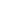 ID356283АннотацияНаучно-практический рецензируемый журнал. Главный редактор — академик РАН, профессор Оганов Р.Г. Журнал публикует научные статьи по вопросам первичной и вторичной профилактики сердечно-сосудистых заболеваний с помощью различных методов лечения, лекции кардиологов, оригинальные статьи, дискуссии, клинические обзоры и обзоры литературы, рекомендации ВНОК, переводы международных рекомендаций и другую информацию для врачей. Каждый номер журнала формируется ответственным редактором — одним из ведущих специалистов в области кардиологии. Начиная с 2007 года, журнал включен в следующие индексы цитирования: Российский индекс цитирования, Scopus; зарегистрирован в Клубе главных редакторов научных журналов Европейского общества кардиологов. Включен в перечень изданий, рекомендованных для публикации статей, содержащих материалы диссертаций (ВАК).